Kako bi obilježio Međunarodni dan slobode pristupa informacijama, TI BiH organizuje konferenciju koja će staviti fokus na dostupnost ugovora o djelu u institucijama u Bosni i Hercegovini i regionu, skupa sa analizom transparentnosti zakonodavne procedure u BIH i susjednim zemljama, kao i na učešće građana u procesima odlučivanja u skladu sa principima Partnerstva za otvorenu vlast (Open Government Partnership-OGP).Glavni cilj konferencije je prezentovati nalaze istraživanja o ugovorima u BiH institucijama, te utvrditi postojeće okolnosti kada je riječ o dostupnosti ovakvih ugovora u državi i regionu, kao i steći uvid u upoznatost institucija i organizacija civilnog društva sa mogućnostima međusobne saradnje u skladu sa principima Partnerstva za otvorenu vlast i posebnim fokusom na proces akcionog planiranja.Konferencija će okupiti predstavnike institucija i civilnog društva iz BiH i regiona, međunarodnih organizacija i medija i održaće se u ponedeljak, 29.9.2014. u hotelu Europa u Sarajevu, sa početkom u 10.00 časova. Dnevni red Konferencije se nalazi u prilogu.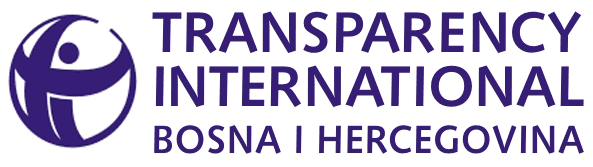 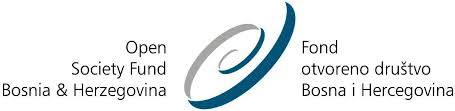 Konferencija povodom obilježavanja Međunarodnog dana slobode pristupa informacijama 29.09.2014, hotel Europa, SarajevoDnevni red9.45 -10.00Registracija učesnika10.00 – 10.05Pozdravna riječ; Dobrila Govedarica, Fond otvoreno društvo Bosna i Hercegovina (TBC)10.05 – 10.10Pozdravna riječ; Lejla Ibranović, Transparency International BiH10.10 – 10.25Predstavljanje nalaza istraživanja TI BiH – dostupnost ugovora o djelu u institucijama u BiH; Marko Vujić, Transparency International BiH10.25- 10.40Ugovori o djelu kao specifičnost u proceduri zapošljavanja; Mirjana Popović, Centar za istraživačko novinarstvo 10.40 – 10.55Javna uprava i ugovori o djelu - iskustva Crne Gore; Milena Milošević, Institut Alternativa, Podgorica 10.55 – 11.10Transparentnost ugovora o djelu – iskustva Hrvatske; Ladislav Tomičić, novinar i analitičar11.10– 11.30Diskusija11.30 - 11.50Kafe-pauza11.50 – 12.00Prezentacija TI BiH analize o transparentnosti zakonodavnih procedura u BiH i regionu; Maja Branković, Transparency International BiH12.00 – 12.10Istraživanje upoznatosti institucija i civilnog društva sa specifičnostima saradnje u okviru Partnerstva za otvorenu vlast 12.10– 12.50Akcioni plan kao zajednički mehanizam institucija i civilnog društva – praktični primjeri; Nermina Voloder, Analitika i Maja Branković, Transparency International BiH 12.50 – 13.15Diskusija13.15Ručak 